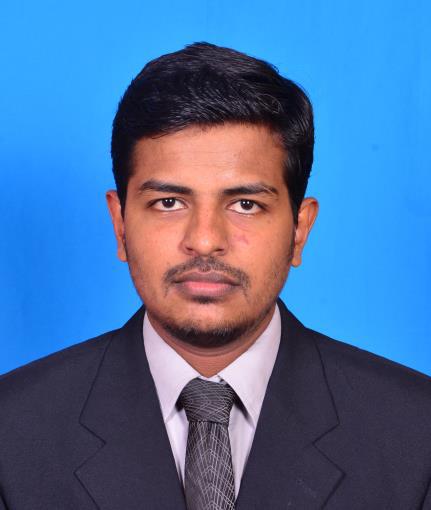 EDUCATIONBSc (Hons) in Quantity SurveyingUniversity` of Moratuwa,Sri LankaCOMPUTER LITERATEMS OfficeAutoCADMS ProjectMEMBERSHIPSStudent member of RICS Graduate member of IQSSLNATIONALITYSri LankanCIVIL STATUSSingleDATE OF BIRTH29th April 1991LANGUAGESTamil, English, SinhalaDOCUMENTS FAMILIAR WITHFIDIC Conditions of Contract NRM2, SMM7, CESMM3, QSMMSALARY EXPECTATIONNegotiableAVAILABILITYImmediate AvailabilityVISA STATUSTransferable Visa with NOCPREFERRED LOCATIONSQatarParameswaran  ( Bsc Hons) QSQuantity SurveyorDoha, State of QatarTP No: C/o 971501685421Email: parameswaran.378467@2freemail.com 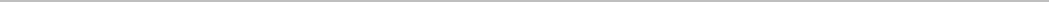 CAREER SUMMARYQuantity Surveyor with around 3 years pre and post contract working experience on various projects; such as Hotel Building, Water supply and MEP service, from both consultancy and contracting organizations in Sri Lanka and familiar with the FIDIC & ICTAD Conditions of Contracts and various standard method of measurement such as NRM2, QSMM, SMM7, CESMM3 and SLS 573.PROFESSIONAL EXPERIENCEGrontmij A/S GreenTech Consultants Join Venture Quantity Surveyor, july 2017 – February 2018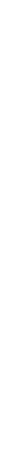 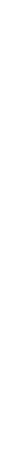 J.J Builders Pvt Ltd. – Sri lankaQuantity Surveyor, December 2015 - June 2017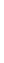 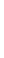 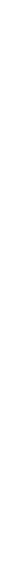 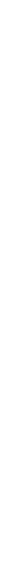 Parameswaran Quantity SurveyorPROFESSIONAL EXPERIENCE (CONT’D)Mihindu Keerthiratne Associates– Sri lankaAssistant Quantity Surveyor, July 2015 – November 2015N&A Engineering Services Pvt Ltd - Sri LankaAssistant Quantity Surveyor, March 2015 – July 2015RESEARCHES & PUBLICATIONSThulasimaaran, P. (2017). Analysing the impacts of location factors on building construction cost in Sri Lanka.(Unpublished B.Sc. Hons Quantity Surveying Dissertation). University of Moratuwa, Sri Lanka.Parameswaran Quantity SurveyorDECLARATIONI am very much confident that I am capable of contributing more towards the betterment of your reputed organization while gaining invaluable experience in my fields of interest. I hereby certify the information furnished above are true and accurate to my knowledge.ParameswaranProjectExperienceExperienceCity Planning and Water SupplyThis is a world bank funded project fThis is a world bank funded project fThis is a world bank funded project fThis is a world bank funded project fCity Planning and Water Supplydevelop  the  Ratnapura  district.  Thdevelop  the  Ratnapura  district.  Thdevelop  the  Ratnapura  district.  Thdevelop  the  Ratnapura  district.  ThDevelopment project for Ratnapuradevelop  the  Ratnapura  district.  Thdevelop  the  Ratnapura  district.  Thdevelop  the  Ratnapura  district.  Thdevelop  the  Ratnapura  district.  ThDevelopment project for Ratnapuraduties performed by myself are BOduties performed by myself are BOduties performed by myself are BOduties performed by myself are BODistrict (WaSSIP) (1.9 Billion LKR)duties performed by myself are BOduties performed by myself are BOduties performed by myself are BOduties performed by myself are BODistrict (WaSSIP) (1.9 Billion LKR)preparation  for  Structural,  and  MEpreparation  for  Structural,  and  MEpreparation  for  Structural,  and  MEpreparation  for  Structural,  and  MEpreparation  for  Structural,  and  MEpreparation  for  Structural,  and  MEpreparation  for  Structural,  and  MEpreparation  for  Structural,  and  MEservicesusingAutoCADsoftwarPreliminary  estimate,  CostPreliminary  estimate,  CostPreliminary  estimate,  CostPlanninsubmit the alternative cost proposal tsubmit the alternative cost proposal tsubmit the alternative cost proposal tsubmit the alternative cost proposal tthe  world  bank,  Tender  evaluatiothe  world  bank,  Tender  evaluatiothe  world  bank,  Tender  evaluatiothe  world  bank,  Tender  evaluatioCheckinginterimbills,  Valuationbills,  Valuationvariations.ProjectExperienceProjectExperienceConstructionofHighwayatJ.J Builders Pvt Ltd is one of the leadinJ.J Builders Pvt Ltd is one of the leadinJ.J Builders Pvt Ltd is one of the leadinJ.J Builders Pvt Ltd is one of the leadinKaduwela - (900 million LKR)Kaduwela - (900 million LKR)Kaduwela - (900 million LKR)contractors in Sri Lanka. The dutiecontractors in Sri Lanka. The dutiecontractors in Sri Lanka. The dutiecontractors in Sri Lanka. The dutieConstructionofThellipalaiBaseperformedby  myselfaretendeHospital, - (120 million LKR)Hospital, - (120 million LKR)Hospital, - (120 million LKR)preparation,preparationofInterimConstruction of Road  at Jaffna -Construction of Road  at Jaffna -Construction of Road  at Jaffna -Construction of Road  at Jaffna -preparation,preparationofInterimConstruction of Road  at Jaffna -Construction of Road  at Jaffna -Construction of Road  at Jaffna -Construction of Road  at Jaffna -valuation, project variations and claimsvaluation, project variations and claimsvaluation, project variations and claimsvaluation, project variations and claims(180 million LKR)(180 million LKR)valuation, project variations and claimsvaluation, project variations and claimsvaluation, project variations and claimsvaluation, project variations and claims(180 million LKR)(180 million LKR)At the same time involved in materiaAt the same time involved in materiaAt the same time involved in materiaAt the same time involved in materiaAt the same time involved in materiaAt the same time involved in materiaAt the same time involved in materiaAt the same time involved in materiasubmittal, sub-contractor selection ansubmittal, sub-contractor selection ansubmittal, sub-contractor selection ansubmittal, sub-contractor selection anwork studies on site.work studies on site.ProjectExperienceProposed building for Base HospitalTaking  off  quantities,  preparation  of  interim  payment  certificate,Proposed building for Base Hospitalpreparation of BOQs, tender evaluation reports & the final accounts. Also,Warakapola (128 million LKR)preparation of BOQs, tender evaluation reports & the final accounts. Also,Warakapola (128 million LKR)I accompanied with the senior QS for commercial meetings with clients &Proposed office building for MixedI accompanied with the senior QS for commercial meetings with clients &Proposed office building for Mixedcontractors.contractors.Development- S&C EnterprisesGroup (Pvt) Ltd. (82 million LKR)Proposed Residence building for Mr.Kanaka Herath (24 million LKR)Proposed Office building forAnalytical properties (Pvt) Ltd. (102million LKR)Proposed building for University ofMoratuwa Information TechnologyDepartment. (110 million LKR)Proposed building for DistrictHospital- Kitulgala (156 million LKR)Proposed Villa development forLuasila (110 million QAR)ProjectExperienceProposed Residential building forOn site measurement, preparation of interim payment application,Proposed Residential building forpreparation of sub contractors’ payment certificate, preparation ofMr. Kusan Kodithuwakku, Sri Lankapreparation of sub contractors’ payment certificate, preparation ofMr. Kusan Kodithuwakku, Sri Lankamonthly & daily reports & material reconciliation.monthly & daily reports & material reconciliation.